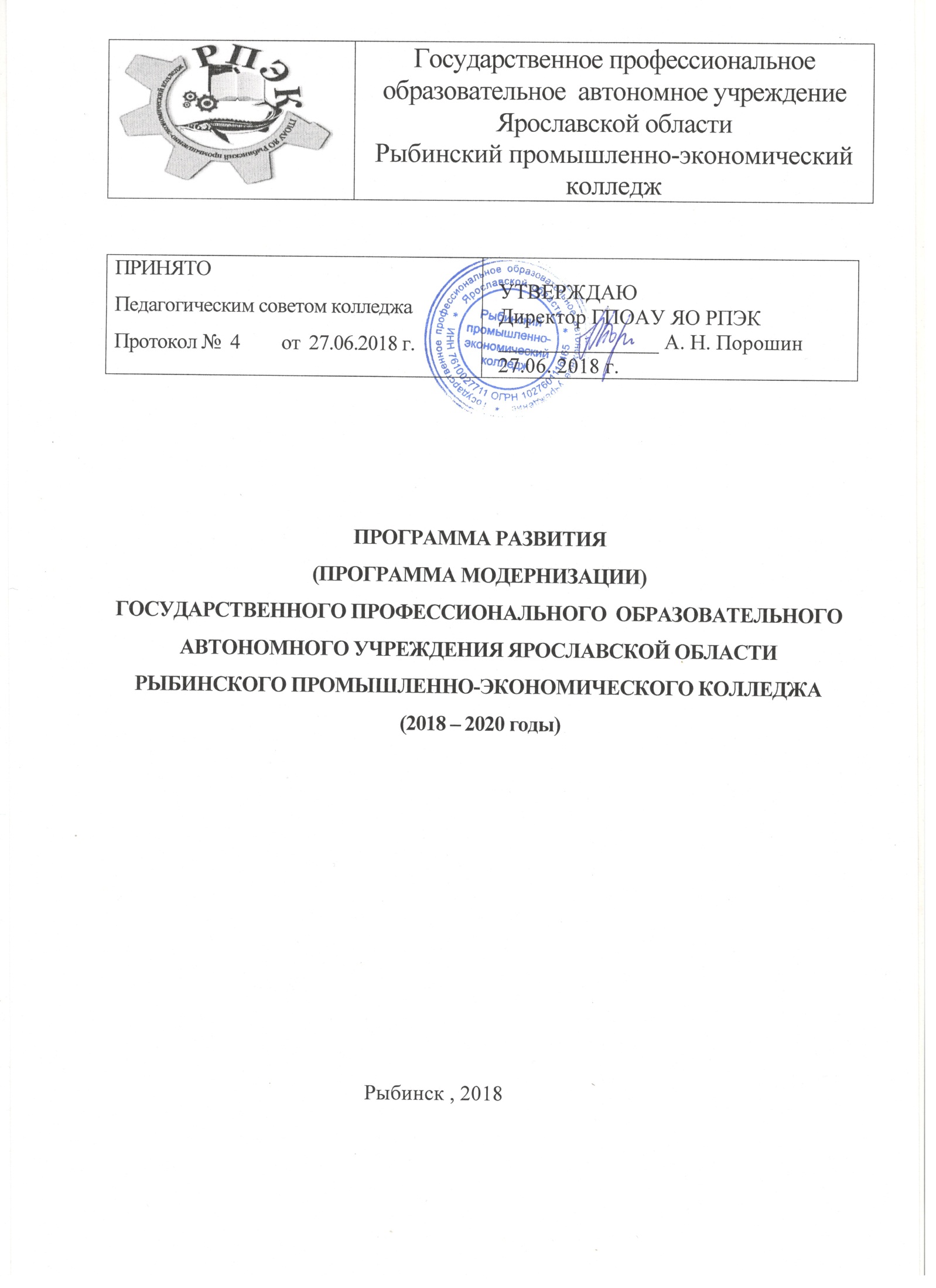     Программа развития (модернизации) государственного профессионального образовательного автономного учреждения Ярославской области Рыбинского промышленно-экономического колледжа (2018-2020 годы). Авторы-разработчики:  Бажанова О. А.,     Гусева Л. С.,    Казарцева Е. И., Герасимова М. А., педагогический коллектив колледжа.  	Программа  развития (модернизации) государственного профессионального образовательного автономного учреждения Ярославской области Рыбинского промышленно-экономического колледжа предусматривает процессы модернизации управления колледжем и организацией образовательного процесса. Данная программа определяет новую стратегию и результаты развития колледжа до 2020 г.,  модернизированные механизмы взаимодействия всех структурных подразделений и обновлённую нормативно-правовую базу, регламентирующую деятельность колледжа. Программа призвана обеспечить государственно-общественный характер управления образовательной организацией; проведение мероприятий по популяризации деятельности учреждения, повышению его имиджа; создание  условий для участия сотрудников и обучающихся в проектной и  инновационной деятельности. В программе определены условия стимулирования  творческой и новаторской инициатив студентов и специалистов колледжа.©ГПОАУ ЯО Рыбинский промышленно-экономический  колледж, 2018СОДЕРЖАНИЕВведение   Новые требования к профессиональному образованию, переход на новые Федеральные государственные образовательные стандарты среднего профессионального образования, разработка учебно-методического сопровождения их реализации определяют новое содержание деятельности как педагогов, так и управленческого персонала колледжа. При этом существенное значение имеют: приведение содержания и технологий образования в соответствие с требованиями современного общества (переход к формированию компетенций);преодоление рассогласования содержания образования с потребностями рынка труда в отраслевом и территориальном аспектах;учёт современного  уровня развития образования и науки.           Программа (модернизации) развития ГПОАУ ЯО Рыбинского промышленно-экономического колледжа на период 2018-2020 гг. (далее Программа) является основной перспективой развития колледжа в целом и его структурных подразделений в частности. Она призвана обеспечить устойчивое динамическое развитие образовательного учреждения.         Программа разработана администрацией Колледжа, педагогическим коллективом с учетом интересов и пожеланий заинтересованных социальных партнеров и потребителей образовательных услуг.          При разработке были учтены федеральные и региональные нормативно-правовые акты, определяющие стратегические направления развития профессионального образования. Основными принципами разработки Программы стали: Целостность – обеспечение полноты состава действий, необходимых для достижения поставленных целей. Прагматичность – отражение в своих целях не только сегодняшних, но и будущих требований к условиям деятельности образовательного учреждения. Реалистичность – способствование установлению соответствия между желаемым и возможным, то есть между поставленными целями и необходимыми для их достижения средствами. Контролируемость – оперативное определение конечных и промежуточных целей (ожидаемых результатов), то есть обозначение их таким образом, чтобы существовал способ проверки полученных результатов на их соответствие целям.                  I. ПАСПОРТ ПРОГРАММЫ II. Информационная справка об организацииОбщие сведения1.1. Тип: автономное учреждение1. 2. Вид: колледж1. 3. Организационно-правовая форма: государственное учреждение1.4. Юридический адрес       Государственное профессиональное образовательное автономное учреждение Ярославской области Рыбинский промышленно-экономический  колледж. Адрес: Российская Федерация 152925, Ярославская обл., г. Рыбинск, ул.9 Мая, д.24. Телефон /факс: (4855) 550-1001.5. Историческая справка	Рыбинский промышленно-экономический колледж ведёт свою историю с 1966 года, когда был издан Приказ Совета Министров РСФСР об открытии Технического училища на производственной базе Рыбинского завода приборостроения. Первый приём в училище был 140 человек, тогда готовили токарей, фрезеровщиков, слесарей, а с 1967 года электромонтёров по ремонту и обслуживанию электрооборудования и радиомонтажников.         1972 год стал для училища годом переезда в недостроенный производственный корпус на ул. 9 Мая. В новом корпусе размещалось 5 учебных кабинетов и 5 производственных мастерских.  Классов и мастерских было недостаточно, поэтому занятия проходили в 2 смены, а училище продолжало строиться.         В 1993 году профессионально-техническое училище №32 
преобразовано в Высшее профессиональное училище №32. В этот период был сделан набор учащихся по профессиям с повышенным уровнем профессиональной подготовки (срок обучения 4 года): станочник широкого профиля -техник-технолог, бухгалтер, электромонтёр по ремонту и обслуживанию     оборудования - техник-электрик.         В 1993 году, понимая, что не совсем логично называть учреждение начального профессионального образования, даже с новой учебной программной документацией и обновлённой базой высшим профессиональным учреждением был издан приказ о переименовании училища в профессиональный лицей.  В 2012 года профессиональный лицей №32 стал Рыбинским промышленно-экономическим техникумом, объединившись с профессиональным лицеем №38 г. Рыбинска. А в 2014 году на основании приказа Департамента образования Ярославской области №  1132-п от 07.11.2014 г.  образовательное учреждение перешло в статус автономного и стало колледжем.         В настоящее время ГПОАУ ЯО Рыбинский промышленно-экономический колледж -  это:-  многоуровневая современная, стабильно-развивающаяся образовательная организация, реализующая программы    подготовки квалифицированных рабочих, служащих и программы подготовки специалистов среднего звена;- Федеральная инновационная площадка по реализации проекта «Подготовка рабочих кадров, соответствующих требованиям высокотехнологичных отраслей промышленности, на основе дуального образования»;- многофункциональный центр прикладных квалификаций;- ресурсный центр по металлообработке;- СЦК по компетенции «Токарные и фрезерные работы на станках с ЧПУ» в рамках чемпионатов World Skills Russia.1.6. Лицензия на право ведения образовательной деятельности	Серия 76Л02 № 0000250  от 09.02.2015 г., выдана Департаментом образования Ярославской области.  Срок действия: бессрочная.1.7. Свидетельство о государственной аккредитации        Серия 76А01 №0000103 от 19.06.2018 г., выдано Департаментом образования Ярославской области. Срок действия: до 19.06.2024 г.Условия осуществления образовательного процесса2.1. Формы образовательной деятельности	Очная, очно-заочная, заочная формы обучения.Количество учебных дней в неделю – пять.2.2. Перечень структурных подразделений учрежденияБиблиотека - двеСтоловая - двеОбщежитиеРесурсный центрМногофункциональный центрСпециализированный центр компетенций металлообрабатывающего профиля2.3. Профессионально-квалификационная структура колледжа Профессионально-квалификационная структура контингента на 01.01.2018 г.      Кроме того, в 2017 году прошли обучение по программам профессионального обучения и дополнительным профессиональным программам 253 человека.2.4. Наличие производственной базы для прохождения практики	Учебная и производственная практика студентов реализуется на основании заключённых договоров о сотрудничестве с предприятиями и организациями г. Рыбинска и Рыбинского района.2.5. Условия для занятий обучающихся с ограниченными возможностями здоровьяСреди функций обучения, воспитания, развития, особое место занимаетфункция сохранения здоровья. Занятия студентов, входящих в специальную медицинскую группу «Б» проходят по отдельной программе лечебной физической культуры; специальной медицинской группы «А» – по основной общеобразовательной программе (отдельные виды), без сдачи нормативных требований и с нагрузкой, соответствующей специфике заболевания.	Планируется работа по оснащению колледжа оборудованием для обучения студентов с ограниченными возможностями здоровья (установка пандусов, переоборудование мест общего пользования, приобретение специализированного оборудования для слабовидящих и слабослышащих студентов и т.д.)2.6. Инновационная образовательная деятельность	Рыбинский промышленно-экономический колледж с 23014 по 2016 годы был  федеральной инновационной площадкой по реализации проекта  «Подготовка рабочих кадров, соответствующих требованиям высокотехнологичных отраслей  промышленности,  на основе дуального образования».           С 2015 года совместно с Департаментом образования г. Рыбинска реализуется пилотный проект «Профессиональная проба» для обучающихся 8 классов общеобразовательных школ города.            С 2016 года совместно с МОУ школа-интернат №2 «Рыбинский кадетский корпус» реализуется пилотный проект сетевого взаимодействия по проведению уроков Технологии для обучающихся 7 и 8 классов.           С 2017 года колледж стал региональной инновационной площадкой по реализации проекта «Технология разработки основной профессиональной образовательной программы, основанной на интеграции ФГОС СПО и ФГОС среднего общего образования нового поколения».           На базе Многофункционального центра прикладных квалификаций колледжа реализуется инновационная программа «Признание профессионального опыта».Исследовательская работа студентов под руководством преподавателей колледжа ведётся в рамках выполнения курсовых и выпускных квалификационных работ, участия обучающихся в студенческих конференциях, а также в формате участия в конкурсах и олимпиадах по отдельным учебным дисциплинам.3. Кадровый потенциал	 Всего работников образовательной организации по состоянию на 01.01.2018 г. – 93 чел. Образовательный процесс в колледже осуществляет педагогический коллектив численностью 45 человек. Из них 5 руководящих работников, 12 мастеров производственного обучения, 22 преподавателя, 5 – другие педагогические работники. 34 педагогических работника аттестованы и имеют квалификационные категории, либо соответствуют занимаемой должности. 38 человек имеют высшее образование, 7 среднее профессиональное образование.           В организации повышения квалификации руководящих работников и
преподавательского состава руководство колледжа выполняет требования
Федерального государственного образовательного стандарта среднего
профессионального образования. Для осуществления мониторинга и контроля качества процесса повышения квалификации педагогических и руководящих работников разработана база данных. 100% штатных преподавателей общеобразовательного, общего гуманитарного, социально-экономического и естественно-научного циклов проходят повышение квалификации продолжительностью от 72 часов не реже одного раза в пять лет, преподаватели профессионального цикла – не реже одного раза в три года в виде стажировок на профильных предприятиях и организациях.           В 2015 году для педагогических работников колледжа  специалистами Института развития образования г. Ярославля  было организовано обучение по программе повышения квалификации «Управление качеством педагогического процесса в УПО» 72 часа.III. Анализ образовательной деятельности ГПОАУ ЯО Рыбинского промышленно-экономического  колледжа	Отличительной особенностью государственного профессионального образовательного автономного учреждения Ярославской области Рыбинского промышленно-экономического колледжа от других образовательных организаций является объединение ранее действующих самостоятельно учреждений: лицея №32 и лицея №38.  Каждое из этих учреждений имеет свои особенности и потенциал. Образовавшаяся в результате слияния самостоятельных учреждений единая организация функционирует как единый организм и работает на общий результат, что в совокупности даёт больший образовательный эффект, повышает педагогические возможности вновь созданной организации и расширяет образовательное пространство колледжа.	Результаты коллективного анализа деятельности колледжа и различных его структур, анкетирование участников образовательного процесса позволили зафиксировать сложившуюся ситуацию в организации.По данным опроса обучающихся очного отделения, проводимых сотрудниками Центра оценки качества образования в 2017 году удовлетворены качеством профессионального образования 87,4% выпускников по программам подготовки квалифицированных рабочих, служащих и 79,8% выпускников по программам подготовки специалистов среднего звена. Почти 90% опрошенных родителей обучающихся удовлетворены качеством профессионального образования в колледже. Эти обобщенные и достаточно объективные показатели оценки деятельности организации подтверждаются серией других фактов. Так, студенты отмечают в целом высокое качество подготовки, эффективность модульного обучения, умеренную нагрузку. 	Актив студентов позитивно оценивают атмосферу в колледже, называя её спокойной, свободной, дружной. Также в целом положительно обучающиеся характеризуют деятельность педагогов колледжа, называя их добрыми, весёлыми, отмечая их опыт, высокую квалификацию, желание помочь студентам в сложных ситуациях, внимательное, дружелюбное отношение педагогов и директора колледжа к студентам. Студентам импонирует «доступность», активность, отзывчивость директора, его внимание к нуждам обучающихся.В колледже имеются значительные ресурсы для совершенствования воспитательного процесса. Студенты отмечают проведение ярких праздников, творческих мероприятий, деятельность отдельных творческих объединений, кружков, организацию волонтёрства. Не удовлетворяет студентов незначительное количество конкурсов и научно-практических конференций, отсутствие объединений дополнительного образования по ряду направлений, в том числе спортивному. Необходимо, по мнению обучающихся, обновление идей при проведении традиционных мероприятий.По данным опроса студентов, ресурсы дополнительного образования используются в колледже не в полной мере. У значительной части студентов запрос на услуги дополнительного образования не сформирован: понимают значимость своего участия во внеурочной деятельности и дополнительном образовании около 50% студентов. Отмечается большой интерес почти у половины студентов к участию в конкурсах.Студенты высказывают неудовлетворённость состоянием студенческого самоуправления, низким уровнем активности студенческого совета, отсутствием взаимодействия с другими организациями. Результаты опроса студентов и преподавателей также подтверждают недостаточное использование ресурсов студенческого самоуправления для развития образовательного процесса в колледже. Ещё одной отличительной особенностью колледжа является активное взаимодействие с социальными партнёрами, направлениями которого являются:- участие в Наблюдательном совете колледжа;- реализация проектов дуального образования;- организация и проведение производственной практики студентов;- партнёрство в организации Чемпионатов WSR различного уровня и подготовка участников;- участие в работе Государственных экзаменационных комиссий;- проведение стажировок для педагогических работников колледжа.Несмотря на качественный состав педагогических кадров колледжа, следует отметить, что ощущается недостаточность профессиональной грамотности (инновационная деятельность, отслеживание результатов деятельности учреждения, организация внеаудиторной самостоятельной работы студентов и др.) При этом формы повышения квалификации педагогов в настоящее время являются традиционными. Необходимо внедрять активные средства повышения квалификации преподавателей.Недостаточно проработан и коллективно не обсуждался вопрос о стимулировании профессиональной деятельности преподавателей.Проблемы, решение которых обеспечит развитие образовательной деятельности колледжа:низкий средний балл Единого государственного экзамена абитуриентов колледжа и отсутствие возможности отбора абитуриентов, мотивированных на профессиональную деятельность;традиционные формы профориентационной работы;отсутствие механизма соотношения новых ФГОС 4 поколения по профессиям и специальностям ТОП-50, требований стандартов WSR, и ФГОС общего образования нового поколения; -  не определены нормативными документами механизмы сетевого взаимодействия организаций профессионального – среднего и высшего – и дополнительного образования детей, организаций-работодателей;-   отсутствие экзистенциального подхода к подготовке студентов;слабое вовлечение студентов в инновационную, в том числе – исследовательскую деятельность; необходимость приобретения новых профессиональных компетенций преподавателями колледжа, низкий уровень организации инновационной и исследовательской деятельности преподавателей;недостаточное ресурсное оснащение учебного процесса в программах: требуется приобретение персональных компьютеров (моноблоки), ноутбуков, проекторов, интерактивных досок, документ-камер, лицензионного программного обеспечения, современных материалов, оборудования и оснастки;недостаточные условия для развития спортивно-оздоровительной деятельности;необходимость ремонтных работ в зданиях колледжа, модернизации имеющегося оборудования.Первоочередные задачи развития организацииИндивидуализация подготовки специалиста.Интеграция среднего профессионального и дополнительного образования.Создание основных профессиональных образовательных программа СПО на основе интеграции ФГОС СПО нового поколения и ФГОС общего образования нового поколения, учитывающих стандарты WSR.Создание системы сопровождения выпускников колледжа.Совершенствование воспитания студентов.Обновление образовательных технологий.Создание системы независимой оценки качества подготовки специалистов.Развитие общественно-государственного управления, системы студенческого самоуправления в колледже.Обновление системы научно-методической и инновационной деятельности.Модернизация материально-технической базы колледжа.                      IV. Концептуальные основы развития колледжа4.1. Процессы, определяющие перспективу развития колледжаВызовы внешней средыМодернизация образовательной системы предполагает изменение правовых основ деятельности образовательных организаций; внедрение новых государственных стандартов образования, в том числе и среднего профессионального образования; происходят изменения в экономических основах функционирования образовательных организаций и структуры управления образованием на государственном, региональном и муниципальном уровнях. 	Правовые основы определяет прежде всего  Закон «Об образовании в Российской Федерации», который подчёркивает, что «среднее профессиональное образование направлено на решение задач интеллектуального, культурного и профессионального развития человека и имеет целью подготовку квалифицированных рабочих или служащих и специалистов среднего звена по всем основным направлениям общественно полезной деятельности в соответствии с потребностями общества и государства, а также удовлетворение потребностей личности в углублении и расширении образования».	Внедрение новых стандартов является необходимым критерием фундаментального и профессионально-ориентированного подхода к образованию, формированию единого образовательного пространства в России. Стандарт определяет профессиональные требования как к выпускнику образовательного учреждения, так и к содержанию образовательной деятельности среднего профессионального образования. Существенно меняется региональное образовательное пространство. Продолжается процесс оптимизации структуры образовательных организаций, повышаются требования к качеству их образовательной деятельности, создаются условия для интеграции образовательных программ.Разработан профессиональный стандарт педагога, определяющий новые компетенции специалиста: работа с одарёнными детьми, реализация программ инклюзивного образования, работа с обучающимися, имеющими проблемы в развитии, работа с детьми девиантного поведения и др.      Интенсивно развивающееся информационное пространство все больше переводит коммуникации людей в виртуальную сферу. Изменяется характер получения информации студентами, педагогами и другими субъектами коммуникаций. Для студенческой молодёжи всё большое значение приобретает сетевое взаимодействие, которое оказывает существенное влияние на формирование ценностных ориентаций и побуждает людей к активности в профессиональной и социальной сферах.Внутренние вызовы и проблемыПроблема внедрения нового Федерального государственного стандарта среднего профессионального образованияОсобое значение в новом стандарте помимо профессиональных компетенций уделяется формированию общих компетенций, которые носят надпрофессиональный характер и выражаются через такие качества личности, как самостоятельность, умение принимать ответственные решения, постоянно учиться и обновлять знания, гибко и системно мыслить, осуществлять коммуникативные действия, вести диалог, получать и передавать информацию различными способами.  	Реализация этой проблемы затруднена в силу недостаточного личностного потенциала обучающихся в колледже студентов и неготовностью некоторых педагогов к реализации содержания стандарта нового поколения.Проблема включенности студентов в жизнедеятельность колледжаНеобходимо преодолеть у студентов позицию постороннего и сформировать позицию включённости, характеризующейся личностным состоянием по отношению к жизни колледжа, несущим в себе объективный и субъективный компоненты. Объективным компонентом является участие  студента в реализации задач развития организации, субъективным – отношение к этому процессу. Несоответствие материальной базы и требований к реализации образовательных программ с учётом новых требований Федерального государственного образовательного стандарта и современных требований к реализации программ дополнительного образованияДанное несоответствие определяется недостаточной оснащённостью образовательного процесса, а также недостаточной динамикой обновления и пополнения материально-технических ресурсов.  4.2. Миссия колледжаФормирование компетентного, инициативного, ответственного, высокопрофессионального, социально-устойчивого выпускника колледжа, способного к применению получаемого образования в условиях его модернизации;обеспечение подготовки студентов к постоянному профессиональному совершенствованию в условиях непрерывного образования с учётом потребностей Ярославского региона;консолидация научно-практического, педагогического и информационного потенциала колледжа в плане методической и информационной поддержки функционирования образовательного пространства Ярославского региона.4.3. Принципы развития колледжа	Рыбинский промышленно-экономический колледж – это многоуровневая, многопрофильная, стабильно развивающаяся образовательная организация, в которой создаются условия для модернизации образовательного процесса путем ориентации её на рыночный спрос, совершенствование системы управления, усиление взаимодействия с работодателями, развитие материально-технической базы.Принципы, определяющие совершенствование управления колледжем:- Принцип гуманизации отношений требует уважение к каждому педагогу, студенту, сотруднику, к их достоинству, к их интересам и потребностям, создание системы стимулирующих мер, обеспечивающих включенность каждого в жизнедеятельность колледжа, формирование чувства сопричастности к каждому событию, происходящему в колледже. При этом  важно признание разносторонности человека и его способности самому определять свою жизнь, взгляды, деятельность и поведение.- Принцип демократизации управления предполагает расширения участия всех участников образовательного процесса в принятии и реализации решений для достижения поставленных перед учебным заведением целей, развитие самоуправления, предполагающее широкое привлечение педагогов, студентов и сотрудников к решению управленческих проблем на основе делегирования полномочий и ответственности создаваемым временным и постоянным органам самоуправления. При этом организаторская работа руководителей, направленная на реализацию конкретных управленческих решений, должна предусматривать формирование в педагогическом коллективе мотива группового действия, взаимную поддержку руководителей и коллектива педагогов. Одновременно с этим благоприятное влияние на оптимальное развитие демократических отношений  будет оказывать делегирование  полномочий и ответственности заместителям директора, руководителям различных комиссий, классным руководителям.   - Принцип экономической целесообразности предполагает обязательное установление затрат финансовых ресурсов, необходимых для реализации управленческого решения и определения тех прямых и косвенных экономических результатов, которые будут достигнуты. Этот принцип, с одной стороны, ориентирован на реальность принимаемых решений, с другой – на сбалансированность их и поиск  различных источников финансирования.- Принцип инновационного подхода предполагает включение коллектива в разработку проектов совершенствования образовательной деятельности колледжа, поиск новых подходов к решению стандартных управленческих проблем, стимулирование творческой активности как педагогов, так и обучающихся. При этом важно выделение приоритетов в структуре  организации жизнедеятельности образовательной организации. Этот принцип направлен, с одной стороны, на  развитие колледжа, с другой – на учёт возможностей коллектива и самореализацию каждого педагога, студента и сотрудника. Принципы совершенствования образовательного процесса:- Принцип нравственной основы обучения и воспитания требует, чтобы главный акцент в формировании личности опирался на нравственные принципы, а каждый студент в процессе проектирования своего существования ориентировался на идеал высоконравственного, ответственного, творческого, инициативного, компетентного гражданина России.   - Принцип дополнительности образования предполагает реализацию подхода к образованию студента как к совокупности взаимодополняющих процессов. Он даёт возможность рассматривать само образование как совокупность процессов общего, профессионального и дополнительного образования.- Принцип индивидуализации обучения и воспитания предполагает определение индивидуальной траектории социального развития каждого студента, выделение специальных задач, соответствующих его индивидуальным особенностям. Определение особенностей включения обучающихся в различные виды деятельности, раскрытие потенциалов личности как в учебной, так и во внеучебной работе, предоставление возможности каждому студенту для самореализации и самораскрытия.4.4. Целевые ориентиры развития колледжа на 2018-2020 гг.Повышение качества образования	Для повышения качества образования необходимо:осуществить полный переход на новые Федеральный государственный образовательные стандарты среднего профессионального образования по профессиям и специальностям ТОР-50 и ТОП-регион, расширять число реализуемых образовательных программ.  осуществлять систематическую деятельность по разработке и обновлению учебно-методических комплексов в соответствии с новыми образовательными стандартами; совершенствовать контрольно-оценочные средства как структурный и функциональный компонент механизма формирования общих и профессиональных компетенций;создать  систему учебной работы, предполагающую разработку и реализацию студентами индивидуальных образовательных траекторий;широко внедрять в практику учебной работы технологию проблемно-развивающего обучения, проектного метода и других современных дидактических технологий.  Совершенствование воспитательной деятельности Происходит в процессе решения следующих задач:обеспечить развитие  воспитательной системы колледжа на базе системообразующей  творческой деятельности студентов и преподавателей, основой которой является потенциал интеграции профессионального и дополнительного образования;развивать студенческое самоуправление на основе включённости студентов в принятие и реализацию социально-значимых решений;организовать социально-педагогическое и психологическое сопровождение студентов в процессе их социального и экзистенциального выбора;создать условия для самореализации каждого студента, преподавателя и сотрудника;обеспечить создание воспитывающей среды, опираясь на культурные традиции  России и региона. Совершенствование информационного и научно-методического обеспечения образовательной деятельности Предполагает:проведение мониторинга потребностей участников образовательной деятельности в профессионально-значимой информации;постоянное изучение и пропаганда передового опыта решения проблем обучения и воспитания молодёжи;создание системы информирования педагогической общественности о современных научных достижениях и внедрении их в практику.V. Содержательно-организационные основы деятельности по развитию государственного профессионального образовательного автономного учреждения Ярославской области Рыбинского промышленно-экономического колледжа5.1. Обновление образовательного процесса и его организацииОсновные приоритеты в обновлении образовательного процесса:обновление содержания, учебно-методического обеспечения и технологической поддержки образовательного процесса;  расширение возможностей для самообразования студентов и преподавателей на основе внедрения субъектно-ориентированных, коммуникативных, информационно-коммуникационных технологий, цифровых образовательных ресурсов;повышение воспитательной эффективности образовательного процесса, обеспечение духовно-нравственного развития и воспитания.	Обновление образовательной деятельности (таблица 2) предполагает решение ряда задач:развивать спектр образовательных услуг;обновлять содержание основных профессиональных образовательных программ среднего профессионального образования, реализуемых в колледже;совершенствовать организацию образовательной деятельности через модификацию системы модульного обучения, создание условий для индивидуализации образовательного процесса и т.д.Таблица 2Обновление образовательной деятельности Обновление организации образовательного процесса на основе реализации компетентностного и деятельностного подходов	Указанные подходы необходимо предусмотреть при организации проектирования основной профессиональной образовательной программы при определении задач, содержания и технологий. Технологии обучения и воспитания должны обеспечивать освоение студентами конкретных способов деятельности, общих и профессиональных компетенций, необходимых для организации коллективной и индивидуальной, учебной и внеурочной деятельности обучающихся. Индивидуализация образовательного процесса предусматривает следующее:  оценивание результатов профессиональной деятельности студентов происходит не столько по объективным результатам (продукт деятельности), сколько по тем изменениям, которые происходят с субъектом деятельности в процессе её осуществления;выстраивание студентами индивидуального маршрута профессионального развития;постановку студентом индивидуальных задач и анализ их реализации в процессе практико-ориентированной деятельности;дифференциацию изучаемого материала на занятиях и выполнение самостоятельных работ разного уровня;использование заданий разного уровня сложности, разной профессиональной направленности на занятии и при выполнении самостоятельной работы;представление возможности выбора самому студенту объема, содержания, сложности, вида деятельности на занятии и при выполнении самостоятельной работы;оформление портфолио личностно-профессионального развития  и достижений  в процессе профессионального обучения. Способы организации индивидуальной образовательной деятельности студента – индивидуальная программа, индивидуальный маршрут, «Портфолио», индивидуальные задания.	Профессиональную направленность подготовки будущих специалистов обеспечивают:чемпионаты профессионального мастерства по стандартам WorldSkills Russia; олимпиады профессионального мастерства;          Инновационные процессы, характерные для современных образовательных организаций, создание авторских программ и образовательных учреждений – всё это предполагает подготовку профессионалов, владеющих современными технологиями, способных к творческой и исследовательской деятельности.	 Основу организации образовательного процесса в целом и каждого  учебного занятия должны  составлять субъектно-ориентированные технологии. В связи с тем, что значительное место в образовательных организациях отводится исследовательской и проектной деятельности, студентам необходимо приобрести собственный опыт такой деятельности. Каждый преподаватель колледжа предусматривает изучение дисциплин или междисциплинарного курса на основе метода проектов и организации проектной деятельности студентов в учебное и внеучебное время, в процессе самостоятельной работы.Целесообразно внедрение активных и интерактивных форм проведения занятия, деловых и ролевых игр, тренингов, групповых дискуссий, коллективной познавательной деятельности, групповой работы, коллективной творческой деятельности.  Целесообразно проводить анализ занятия или мероприятия с точки зрения освоения студентами новых технологий.В обновленной парадигме подготовки специалиста важное место отводится учебной и производственной практике. Практика – одна из основных составляющих профессионального обучения в колледже. В соответствии с современными тенденциями развития образования и требованиями, которые предъявляются к образовательным учреждениям, целью практики является формирование у студентов системы компетентностей, связанных с организацией профессиональной деятельности и осуществлением исследовательской работы по решению профессиональных проблем.	Модернизация организации образовательного процесса и управления колледжем (таблица 3) предполагает решение ряда задач:определить новую стратегию и результаты развития колледжа до 2019 г.;модернизировать механизмы взаимодействия всех структурных подразделений и нормативно-правовую базу, регламентирующую деятельность колледжа;обеспечить государственно-общественный характер управления образовательной организацией;проводить мероприятия по популяризации деятельности учреждения, повышению его имиджа;создавать условия для участия сотрудников и обучающихся в разработческой, инновационной деятельности, стимулировать их творческую и новаторскую инициативу.Таблица 3Модернизация организации образовательного процесса и управления колледжем	Обновление организации образовательного процесса предполагает специальную деятельность по повышению профессиональной компетентности педагогических и административных работников колледжа (таблица 4).Задачи повышения профессиональной компетентности педагогических и административных работников колледжа:модернизировать систему профессиональной переподготовки педагогических и административных работников в соответствии с требованиями федерального государственного образовательного стандарта среднего профессионального образования и потребностей рынка труда;формировать банк инновационного опыта педагогической и административной деятельности;создавать условия для успешной адаптации вновь пришедших преподавателей. Таблица 4Повышение профессиональной компетентности педагогических и административных работников 	Модернизация организации образовательного  процесса предполагает также совершенствование его информационного обеспечения (таблица 5), в ходе которой решается ряд задач: создать единую систему информационного обеспечения образовательного процесса колледжа;автоматизировать систему управления колледжем;совершенствование Интернет-представительства колледжа для своевременного информирования социума, осуществления принципа открытости образования и повышения имиджа учреждения. Таблица 5Совершенствование информационного обеспечения образовательного процесса Организация воспитательной деятельности	Приоритетными целями воспитательной работы в колледже являются: -формирование нравственных ценностных ориентаций студентов; -формирование гражданской и культурной самоидентификации и самореализации студентов; -формирование общих и профессиональных компетенций. Эти  цели конкретизируются следующими воспитательными задачами: формирование гражданско-патриотических чувств, социальной ответственности, проявляющихся в заботе о благополучии социума, региона, колледжа;	усвоение студентами норм общечеловеческой морали, культуры общения, формирование толерантности и гуманизма;развитие индивидуальности студентов с признаками одарённости и  с ограниченными возможностями здоровья;приобщение студентов к системе культурных ценностей,  культуре своего Отечества;формирование у студентов положительного отношения к труду как необходимой составляющей в жизни каждого человека, развитие потребности в творческом труде, предполагающем целеустремлённость и ответственность в деловых отношениях; воспитание правовой культуры, способности соблюдать нормы коллективной жизни, отстаивать свои интересы и  уважать права окружающих людей.формирование здорового и безопасного образа жизни;	развитие системы студенческого самоуправления. 	Организация воспитательной деятельности студентов во внеучебное время требует специального внимания всех субъектов образовательного процесса, согласованности их действий на основе единых концептуальных оснований. В этой связи целесообразна разработка программы организации воспитательной деятельности в колледже. 	Студенческая группа должна стать благоприятной средой не только для обучения, но и для развития профессионально важных качеств будущего специалиста. Создание благоприятного психологического климата в группе, развитие студенческого коллектива являются важными условиями воспитания студента. В учебной и внеучебной деятельности необходимо использовать педагогические средства, которые развивают отношения между студентами, учат их сотрудничеству, формируя у будущих специалистов коммуникативные умения и навыки, организаторские способности; содействуют их индивидуальному развитию в групповой деятельности.	Руководство колледжа должно стимулировать становление группы как субъекта воспитательного процесса. В связи с этим целесообразно предоставить студенческой группе возможность принимать решения по вопросам жизнедеятельности  колледжа и своего коллектива, возлагать на группу ответственность за определённые участки деятельности. Студенческая группа как целостность и общность людей должна осознать необходимость и полезность взаимодействия и сотрудничества с другими группами, иметь возможность оценивать собственные коллективные достижения.	Руководитель (куратор) группы выполняет ряд функций по отношению к каждому студенту и студенческой группе: диагностическую, воспитательную и развивающую, образовательную, информационную, стимулирующую; корректирующую и регулирующую, контролирующую, функцию социальной защиты.  	Позиция включённости руководителя группы в дела студенческого коллектива, объём работы со студентами зависят от курса обучения, от профессионализма педагога, его вклада в становление группы на  первом курсе. В первый год обучения необходимо сформировать у студентов опыт самостоятельности и ответственности, вызвать у них доверие к педагогу и стремление обращаться к нему в сложных ситуациях за советом и поддержкой. В этот период руководитель группы выступает как организатор деятельности студенческого коллектива и личным примером показывает образец действий лидера по организации самоуправленческой деятельности. На старших курсах педагог является консультантом и помощником студенческой группы, советчиком в случае возникновения у студентов сложных проблем.	Каждый преподаватель – активный субъект воспитательного процесса в колледже. Личным примером он способствует формированию у студентов интереса к будущей профессии, показывает способы взаимодействия педагогов и обучающихся. Преподаватель  колледжа выявляет познавательные и профессиональные интересы, способности студента, с учётом которых организует его учебную и исследовательскую деятельность; выявляет и реализует воспитательные возможности содержания учебного процесса для формирования профессионально важных качеств у будущего специалиста; организует учебный процесс с использованием активных методов и индивидуально-ориентированных технологий, которые формируют субъектность, самостоятельность, критичность мышления, развивают творческие способности студентов. Преподаватель организует внеаудиторную деятельность студентов, готовит их к профессиональной деятельности; выявляет и развивает интеллектуальные и исследовательские способности, стимулирует участие студентов в научной работе; способствует  формированию благоприятной атмосферы в группе, регулирует и развивает отношения между студентами; организует воспитательную работу со студентами во внеучебное время.	Совершенствование воспитательной деятельности в колледже (таблица 6) предполагает решение ряда задач:формировать общие и профессиональные компетенции студентов;повышать уровень социально-психологической грамотности студентов;создать условия, направленные на повышение конкурентоспособности и стрессоустойчивости выпускников;повышать уровень удовлетворенности результатом обучения всех субъектов учебно-воспитательного процесса. Таблица 6Совершенствование воспитательной деятельностиСтуденческое самоуправлениеНеобходимым условием и средством решения вышеуказанных воспитательных и образовательных задач является студенческое самоуправление как демократичная форма организации жизнедеятельности студенческого сообщества, которая предполагает  развитие самостоятельности студентов в принятии и реализации решений для достижения групповых целей. Студенческое самоуправление формирует сопричастность студентов  к организации жизни колледжа, демократическую культуру будущих педагогов,  позволяет реализовать их лидерский и творческий потенциал. 	Студенческое самоуправление – возможность для будущих педагогов участвовать в управлении колледжем и своей жизнедеятельностью  через временные и постоянные органы самоуправления в колледже, общественные организации, объединения по интересам.	Главным способом, средством развития студенческого самоуправления являются конкретные дела, которые студенты коллективно определяют, планируют, готовят и проводят сами, а также дают оценку этих дел,  определяют и анализируют свои достижения на общем собрании. Другие необходимые средства развития самоуправления – коллективное обсуждение актуальных для студентов проблем,  определение путей решения этих проблем, коллективная разработка конкретных действий и их реализация с распределением личной ответственности в общем деле.	Для развития студенческого самоуправления необходимо:осуществить коллективную разработку прав, обязанностей, ответственности студентов, правил внутренней жизни колледжа и отношений между участниками образовательного процесса; выполнение этих внутренних документов должно контролироваться и анализироваться органами самоуправления;организовать добровольное распределение  функций, поручений, видов деятельности  в колледже между студенческими группами и объединениями, предусмотреть их ответственность и форму отчётности за результат деятельности;наделить студентов и органы самоуправления реальными правами;повысить роль общего собрания студенческой группы, первичных объединений в решении вопросов жизни коллектива, формируя  демократическую культуру у будущих педагогов;обеспечить действенность принимаемых студентами решений, добиваться того, чтобы принятые решения выполнялись или обоснованно отменялись коллективным решением.	Важными условиями развития студенческого самоуправления являются:осознание важности и необходимости развития студенческого самоуправления в колледже администрацией, педагогами, студентами;грамотная позиция педагогов, способных гибко в зависимости от ситуации взаимодействовать со студентами, органами самоуправления; 	подготовленность преподавателей  к развитию студенческого самоуправления,  организация школы молодого наставника; подготовка студентов к организаторской деятельности, что осуществляется в процессе преподавания психолого-педагогических дисциплин, организации коллективной творческой деятельности, проведения школы студенческого актива;выявление  и обучение лидеров-организаторов, подготовка наставников групп из числа старшекурсников,  демонстрирующих  на личном примере способы демократичного взаимодействия с участниками деятельности, организации коллективного творчества и сотрудничества;педагогическое стимулирование лидерства, предусматривающее формирование готовности у студентов к проявлению лидерских качеств и создание ситуаций для проявления лидерского потенциала.	Существует прямая зависимость уровня развития студенческого самоуправления и уровня развития самоуправления в педагогическом коллективе, поэтому важно реализовывать и развивать демократические принципы жизнедеятельности педагогического коллектива, отдельных структур и объединений педагогов. Педагогический коллектив должен стать благоприятной средой для освоения преподавателями колледжа опыта организации самоуправления, коллективной творческой деятельности, демократичных отношений между руководителями и участниками работы.	Организуя работу  по развитию самоуправления в коллективе колледжа, важно обеспечить объединение участников образовательного процесса единой целью, идеями, при этом каждый коллектив, структурное подразделение колледжа имеет свою конкретную цель или задачу, как часть общего замысла, проекта. Когда затрагиваются интересы педагогов и студентов – организуется совместное обсуждение проблем и принятие решений на общем собрании заинтересованных лиц или конференции. При обсуждении, организации коллективной деятельности необходимо обеспечить оптимальное сочетание коллективных и личных интересов, непротиворечивость целей всех актуальным целям каждого.Обновление формата организации образовательного процесса в колледже  в соответствии с вышеизложенными задачами и идеями возможно, если будут обеспечены соответствующие  организационно-педагогические условия:непрерывное повышение квалификации специалистов, проведение курсов профессиональной переподготовки преподавателей с учётом положений Федерального государственного образовательного стандарта среднего профессионального образования и запросов участников образовательного процесса, организации корпоративного обучения преподавателей;стимулирование профессионального роста преподавателей и сотрудников колледжа, социальной и образовательной активности студентов;создание маркетинговой системы рекламной и информационно-консультационной деятельности по информированию населения о подготовке профессиональных кадров (ежегодное проведение дней открытых дверей; агитационные выезды в различные учреждения; организация работы подготовительных курсов; ежегодное участие в городской ярмарке вакансий; подготовка и демонстрация рекламных проектов (видео, фото) и др.разработка системы мониторинга и реагирования на поступающие от руководителей учреждений (потенциальных работодателей) требования по изменению содержания и методики подготовки специалистов; 	создание эффективной системы содействия трудоустройству выпускников, включая развитие целевой подготовки, формирование у выпускников готовности к самоопределению в вопросах подбора работы, в том числе и к открытию собственного дела;формирование банка вакансий как системы прогнозирования и постоянного мониторинга текущих и перспективных потребностей регионального рынка труда в кадрах различной специализации и квалификации с привлечением службы занятости населения.5.2. Обновление  системы  научно-методической и инновационной деятельности		Значимость обновления  системы научно-методической и инновационной деятельности педагогического колледжа определена её несоответствием  требованиям к реализации нового Федерального государственного образовательного стандарта среднего профессионального образования и современным требованиям к реализации дополнительных образовательных программ, а также необходимостью создания  целостной системы научно-методической и инновационной деятельности на основе прогностичности.	Имеющееся несоответствие определяется недостаточным имеющимися методическим сопровождением образовательного процесса и инновационной, в том числе – научно-исследовательской, опытно-экспериментальной и экспериментальной деятельности, а также нестабильной ситуацией с обеспечением качественной научно-методической продукцией субъектов образовательного процесса. 	Внешние вызовы для развития системы научно-методической и инновационной деятельности педагогического колледжа связаны с отсутствием достойного финансирования этих видов деятельности; с недостаточной разработанностью нормативно-правовых и организационно-финансовых механизмов сетевой организации данных видов деятельности в условиях взаимодействия с социальными партнёрами; с недостаточно активной позицией инвесторов и потенциальных работодателей в части реальной поддержки педагогов-инноваторов и студентов-исследователей при неизменном росте требований к качеству получаемого студентами среднего профессионального и дополнительного образования.Внутренние вызовы для обновления содержания научно-методической и инновационной деятельности в педагогическом колледже определены тем, что оно не всегда отвечает современным требованиям к данным видам деятельности и соответствующей научно-методической продукции; недостаточно эффективно используются имеющиеся в колледже условия для разворачивания инноваций и качественной организации научно-исследовательской, опытно-экспериментальной и экспериментальной деятельности; существуют проблемы вхождения в пространство эксперимента большей части педагогического коллектива, проблемы освоения основ эксперимента педагогами, а также проблемы подготовки студентов к обучению в условиях применения специалистами выбранной экспериментальной разработки; неэффективное использование изданной методической продукции. 	Основные направления работы по обновлению  системы научно-методической и инновационной деятельности колледжа являются:создание единого информационного пространства;концентрации ценного опыта инноваций;обеспечения эффективной и оперативной информации о новых методиках, технологиях, организации и диагностике результатов опытно-экспериментальной деятельности;создания условий для внедрения и распространения инноваций, опытно-экспериментальной,  творческой и других видов деятельности.	Основные направления работы по обновлению  системы научно-методической и инновационной деятельности педагогического колледжа предполагают:	Субъектами деятельности по обновлению и развитию системы научно-методической и инновационной деятельности  колледжа являются прежде всего сами специалисты организации – администрация, методисты, педагог-психолог, преподаватели, которые разрабатывают и  обеспечивают современное научно-методическое обеспечение образовательного процесса и инновационной деятельности, а также студенты колледжа, активно включающиеся в научно-исследовательскую деятельность, проектирование и реализацию инновационных проектов и программ.	Создание единой системы научно-исследовательской, методической и инновационной деятельности  (таблица 7) предполагает решение ряда задач:повышать эффективность методической и инновационной деятельности колледжа; создавать единую методическую службу колледжа;внедрять новые формы исследовательской деятельности обучающихся и педагогов.Таблица 7Создание единой системы научно-исследовательской, методической и инновационной деятельности5.3. Модернизация материально-технической базы  колледжа	Необходимость модернизации материально-технической базы колледжа определена её не полным соответствием  требованиям к реализации Федерального государственного образовательного стандарта среднего профессионального образования и современным требованиям к реализации программ дополнительного образования. Данное несоответствие определяется недостаточной  оснащённостью образовательного процесса, а также нестабильной динамикой обновления и пополнения материально-технических ресурсов колледжа в целом.  	Внешние вызовы для развития материально-технической базы  колледжа связаны с дефицитом областного бюджета, с отсутствием проработанных нормативно-правовых и организационно-финансовых механизмов сетевой организации освоения материально-технических средств учреждений-социальных партнёров; с пассивной позицией работодателей в части реального сотрудничества с колледжем по вопросам развития материально-технической базы при одновременном росте требований к качеству среднего профессионального образования; с недостаточными  условиями для привлечения дополнительных внебюджетных ресурсов с последующим их использованием на нужды колледжа.	Внутренние вызовы для развития материально-технической базы педагогического колледжа определены тем, что состояние   зданий постоянно требуют   ремонта и современной технической модернизации; имеются предписания пож.надзора (например, замена  дорогостоящей пожарной сигнализации), которые необходимо выполнять.	Имеющиеся ресурсы для развития материально-технической базы  колледжа связаны с квалифицированным корпусом администрации, нацеленной на модернизацию имеющейся материально-технической базы; наличием нескольких «точек роста» эффективных связей  колледжа с работодателями (по отдельным профилям подготовки) по интеграции материально-технических ресурсов организаций-партнёров; наличие современной учебно-материальной базы по отдельным профилям подготовки, наличие  столовых в каждом учебном корпусе.	Дополнительные ресурсы внешней среды для развития материально-технической базы  колледжа связаны:с  активизацией деятельности всех его сотрудников и студентов в формате проектирования развития материально-технической базы колледжа и поиска дополнительных ресурсов для модернизации его материально-технической базы;повышенным вниманием к системе профессионального образования со стороны Правительства Ярославской области;с сокращением количества бюджетных мест в высших учебных заведениях; с конкретизацией и оформлением требований работодателей к качеству профессионального образования выпускников;с наличием возможности предоставления платных услуг, в том числе образовательных.	Целевые ориентиры модернизации материально-технической базы  колледжа связаны с реализацией принципа   экономической целесообразности, который предполагает обязательное установление затрат финансовых ресурсов, необходимых для реализации управленческого решения и определения тех прямых и косвенных экономических результатов, которые будут достигнуты. Этот принцип  ориентирован как на реальность принимаемых решений, так и на сбалансированность их и поиск  различных источников финансирования.	Основные задачи модернизации имеющейся материально-технической базы колледжа видятся:в её развитии в соответствии с требованиями нового Федерального государственного образовательного стандарта среднего профессионального образования;в создании благоприятных (здоровых и  безопасных),  эргономических условий для педагогов и детей; в обеспечении благоприятных условий для привлечения дополнительных ресурсов сетевых партнёров с последующим их использованием на нужды колледжа.	Субъектами деятельности по модернизации материально-технической базы  колледжа являются не только администрация, но  и другие сотрудники организации и сами студенты, проявляющие активность в проектировании нового интерьера и имиджа колледжа, а также в привлечении социальных партнёров и дополнительных внебюджетных источников финансирования, необходимых для развития материально-технической базы организации.Основные направления реализации основных ориентиров модернизации материально-технической базы  колледжа предполагают:оснащение образовательной деятельности средствами и материалами, исходя из её содержания в формате действующего Федерального государственного образовательного стандарта  среднего профессионального образования;поиск новых способов и форм расширения материально-технического обеспечения за счёт актуализации сетевых ресурсов;использование колледжем материально-технической базы социальных партнёров на взаимовыгодных условиях;приобретение материалов и средств за счёт целевого финансирования среднего профессионального и дополнительного образования, а также  стабильного функционирования внебюджетной деятельности;приобретение современного оборудования для учебных кабинетов проведение своевременных ремонтных работ в учебных корпусах, актовом зале, спортивном зале;достаточное программное обеспечение;пополнение и обновление библиотечного фонда научной и методической литературой, цифровыми образовательными ресурсами, расширение медиатеки;  создание в колледже электронного каталога учебно-методической литературы;			Обновление материально-технической базы  колледжа (таблица 8) предполагает решение ряда задач:  модернизировать материально-техническую базу в соответствии с требованиями федерального государственного образовательного стандарта среднего профессионального образования;создавать условия для психологического комфорта всех участников образовательного процесса;повышать уровень эстетизации окружающей среды.Таблица 8Обновление материально-технической базы педагогического колледжаVI. Создание условий для совершенствования мониторинга качества образовательного процесса 	Цель мониторинга качества образовательного процесса – содействовать повышению качества образования студентов, обеспечивая целенаправленное и своевременное регулирование развития образовательного процесса, ориентированного на профессиональный и личностный рост будущего специалиста с учётом современных государственных и общественных требований, заказа работодателей.	Задачи мониторинга:отслеживание состояния, развития педагогического процесса в целях оптимального выбора образовательных целей, задач, средств и способов  их решения;соотнесение результатов мониторинга с внешними и внутренними вызовами, анализ достижений колледжа, выявление проблем и разработка мероприятий по их решению;обеспечение оперативности коррекционных процедур, способствующих повышению качества  подготовки студентов колледжа;стимулирование профессионального роста преподавателей.		Для решения указанных задач необходимо обеспечить ряд требований:важно осознать всем субъектам, что мониторинг — это не самоцель, это управленческое средство, позволяющее системно и целенаправленно совершенствовать образовательный процесс, обеспечивая качество образовательных услуг;мониторинг не должен усложнять жизнедеятельность учреждения, перегружать участников образовательного процесса,  с другой стороны, должен позволять им получать необходимую  объективную информацию для дальнейшего совершенствования качества образования, профессионального роста и развития всех участников образовательного процесса;являясь важным компонентом, мониторинг должен быть органично включен в целостный образовательный процесс, отражая  и учитывая происходящие плановые и неплановые события, стимулируя деятельность всех участников образовательной деятельности;следует разработать наглядную и доступную для всех участников образовательного процесса систему представления результатов мониторинга.	Содержание мониторинга должно отражать следующие аспекты:требования Федерального государственного образовательного стандарта общего и Федерального государственного образовательного стандарта среднего профессионального образования к организации образовательного процесса;требования к дополнительным образовательным программам    и услугам; региональные особенности системы образования и её заказ на образовательные услуги;цели, задачи, структуру, особенности субъектов  образовательного процесса в колледже;внутренние и внешние связи и ресурсы образовательного учреждения.	Структурное содержание мониторинга качества образовательного процесса может быть представлено следующим образом:образовательное учреждение, отдельные его структурные подразделения, первичные коллективы, отдельные личности (педагоги, студенты, специалисты);учебный процесс, внеучебная деятельность, дополнительное образование, управление образовательным процессом;процесс организации и результаты образовательной деятельности;текущие, промежуточные и итоговые результаты.  		Организация процессов обновления системы мониторинга качества образовательного процесса в колледже предусматривет разработку комплексной программы мониторинга, что предполагает   следующие действия:создание  специальной (проблемной) группы для организации мониторинга в колледже;определение сфер и содержания мониторинга;разработку критериев и показателей, позволяющих оптимальными средствами оценить  качество образовательного процесса и его динамику;определение параметров отслеживания динамики показателей;подбор методик для замера показателей;организацию систематического мониторинга качества образовательного процесса на разных уровнях;оперативный анализ результатов мониторинга;определение способов и субъектов обсуждения итогов мониторинга;разработку программы действий по регулированию образовательного процесса с учётом данных диагностики.	Мониторинг результатов образовательного процесса осуществляется повседневно преподавателями и самими студентами. Для отслеживания показателей по  критериям коллективом колледжа разрабатываются конкретные показатели и отбираются методики, их замеряющие.	Результаты образовательной деятельности студентов замеряются  в конце учебного года и при завершении обучения с помощью срезовых методик, позволяющих в целом отследить результаты учебной деятельности студентов  по учебным предметам и в целом образовательной деятельности студентов. Для этого замеряются сформированность профессиональных компетентностей, профессиональная направленность и ценностные ориентации студентов.	Конкретные критерии и показатели оценки образовательных результатов отражены в рабочих программах и комплектах контрольно-оценочных средств по профессиональным модулям и учебным дисциплинам.Экзамен (квалификационный) проверяет готовность обучающегося к выполнению указанного вида профессиональной деятельности и сформированность у него компетенций, определённых в разделе «Требования к результатам освоения ОПОП» Федерального государственного образовательного стандарта среднего профессионального образования.Отслеживание профессионального роста педагогов предусматривает оценку их деятельности субъектами образовательного процесса, конкретных достижений преподавателя, стремления к самосовершенстванию, профессиональной и общественной активности.Итоговый мониторинг предусматривает отслеживание эффективности и оптимальности организации образовательного процесса:целесообразность и обоснованность конкретных образовательных программ и учебно-методического обеспечения;эффективность средств организации индивидуальной образовательной деятельности студентов (индивидуальные программы, маршруты, портфолио и др.);соответствие учебно-методической документации требованиям Федерального государственного образовательного стандарта среднего профессионального образования;востребованность различных структур, объединений, организаций студентами, преподавателями, специалистами;создание здоровьесберегающей среды;эффективность используемых педагогических средств (технологий, мероприятий, различных информационных средств)  др.Мониторинг качества образовательного процесса в колледже требует  его постоянного анализа, обновления критериев и показателей с учётом развития организации, внутренних и внешних вызовов, введения новых способов и форм  оценки  образовательной деятельности коллектива колледжа.     Введение……………………………………………………………………………….……           4I  Паспорт программы…………………………………………………………….……     5II Информационная справка об организации………………………………………….….       8III Анализ образовательной деятельности  колледжа……........................................     13IV Концептуальные основы развития государственного профессионального образовательного автономного учреждения Ярославской области Рыбинского промышленно-экономического  колледжа ……………………………………………………………………………………    174.1. Процессы, определяющие перспективу развития колледжа……………………   174.2. Миссия колледжа……………………………..………………………………….     184.3. Принципы развития колледжа…………………………..………………………      194.4. Целевые ориентиры развития колледжа на 2018-2020 гг. …………………...      20V. Содержательно-организационные основы деятельности по развитию государственного профессионального образовательного автономного учреждения Ярославской области Рыбинского промышленно-экономического колледжа…………………………….…       225.1 Обновление образовательного  процесса и его организации ………………….    225.2. Обновление  системы  научно-методической и инновационной деятельности……  365.3 Модернизация материально-технической базы  колледжа…………………………… 38VI Создание условий для совершенствования мониторинга качества образовательного процесса …………………………………………..………………………………………   42Наименование Программы Программа (модернизации) развития государственного профессионального образовательного автономного учреждения Ярославской области Рыбинского промышленно-экономического колледжа (2018-2020 годы)Основания для разработки программы - Федеральный закон «Об образовании в РФ» от 29.12.2012г № 273-ФЗ; - Концепция долгосрочного социально-экономического развития Российской Федерации на период до 2020 года, утвержденная распоряжением Правительства РФ от 17 ноября 2008 года №1662-р; - Стратегия социально-экономического развития Ярославской области до 2025 года, утвержденаПостановлением Правительства области от 06.03.2014 № 188-п (в редакции постановления Правительства области  от 01.02.2016 №   73-п)   - Устав колледжа Цели и задачи программы Основная стратегическая цель – создание и поддержание условий, обеспечивающих устранение дефицита рабочих кадров в регионе.Основными задачами программы являются: - формирование программ подготовки специалистов среднего звена (ППССЗ) и программ подготовки квалифицированных рабочих и служащих (ППКРС) в соответствии с требованиями ФГОС и дополнительных образовательных программ, ориентированных на потребности рынка труда; - формирование кадрового потенциала  для проведения обучения и оценки соответствующей квалификации по стандартам Ворлдскиллс;- создание современных условий для реализации основных профессиональных образовательных программ, а также программ профессиональной подготовки и дополнительных профессиональных образовательных программ;- развитие воспитательного пространства и социально-психологической поддержки участников образовательного процесса; - развитие различных форм социального партнерства и маркетинговой деятельности; - развитие системы менеджмента качества; - развитие и совершенствование инфраструктуры материальной базы, повышение эффективности использования имеющихся ресурсов; - формирование и развитие внебюджетной деятельности. Сроки и этапы реализации программы Программа осуществляется с 2018-2020 гг. 1 этап (июнь 2018 – сентябрь 2018 года) - проектно-диагностический: - аналитико-диагностическая деятельность; - определение стратегии и тактики деятельности. 2 этап (сентябрь 2018 – июнь 2020) - основной этап: - совершенствование инфраструктуры и её методическое обеспечение по реализации программных мероприятий; - реализация Программы. 3 этап (сентябрь-декабрь 2020 года) - обобщающий: - обработка данных; - соотнесение результатов реализации Программы с поставленными целями и задачами; - определение перспектив и путей дальнейшего развития. Источники финансирования Финансирование Программы осуществляется в соответствии с планом финансово-хозяйственной деятельности  за счет: - средств регионального бюджета (субсидии на выполнение государственного задания) - внебюджетных средств образовательной организации;-  финансовые средства социальных партнёровОжидаемые результаты реализации программы - создание полного пакета локальных нормативно-правовых документов деятельности многопрофильного, многоуровневого  образовательного учреждения  профессионального образования; - открытие новых профессий и специальностей ТОП-50 и ТОП-регион; - увеличение доли обучающихся по программам с применением дуального обучения, реализуемым с участием работодателей  (до 15 %); - увеличение доли обучающихся, осваивающих программы подготовки специалистов среднего звена и программы подготовки квалифицированных рабочих и служащих на «хорошо» и «отлично» по результатам промежуточной аттестации (на 15%); - увеличение доли выпускников, получивших диплом с отличием (на 20%); - доля аттестованных педагогических работников на первую и высшую квалификационную категорию от общей численности данной категории работников (75%); - обеспечение прохождения стажировки в профильных организациях преподавателям профессионального цикла 1 раз в 3 года и прохождения курсов повышения квалификации 1 раз в 5 лет – 100%; - рост заработной платы сотрудников колледжа; - выполнение государственного задания  (100%); - увеличение доли педагогических работников коллежа, внедряющих в процесс обучения технологии электронного и дистанционного обучения  (50%); - увеличение количества авторских учебно-исследовательских работ студентов; - увеличение количества реализованных проектов и программ (групповые, индивидуальные, учебные, социальные и др.); - увеличение доли студентов, получивших значок ГТО в общей численности обучающихся; - увеличение доли студентов, участвующих в мероприятия научно-технической направленности; - увеличение доли выпускников очной формы обучения, трудоустроившихся не позднее 1 года после выпуска и показателя общей занятости выпускников; - повышение эффективности управления основными процессами колледжа; - создание условий для осуществления внешней общественной оценки системы качества колледжа на соответствие стандартам качества; - рост удовлетворенности работодателей качеством образовательных услуг; - рост удовлетворенности выпускников и их родителей доступностью и качеством образовательных услуг; - создание онлайн системы получения маркетинговой информации по удовлетворенности внешних и внутренних потребителей оказываемой образовательной услугой; - добиться полного информирования внутренних и внешних потребителей через внутренний портал и внешний сайт; - модернизация  материально-технической базы колледжа, в том числе и для новых профессий и специальностей;- увеличение доли средств от приносящей доход деятельности, полученных учреждением за отчетный период в общем объеме средств учреждения. № п/пНаименование профессий,специальностейФорма обученияФорма обученияФорма обученияФорма обученияВсегоВсего№ п/пНаименование профессий,специальностейОчнаяОчнаяОчно-заочнаяОчно-заочнаяОчно-заочная№ п/пНаименование профессий,специальностейбюджетвнебюджетбюджетвнебюджетвнебюджетПрограммы подготовки специалистов среднего звена1.43.02.01. Организация обслуживания в общественном питании 7777772.43.02.11 Гостиничный сервис 575757338.02.05 Товароведение и экспертиза качества потребительских товаров 181818419.02.10 Технология продукции общественного питания191919523.02.03 Техническое обслуживание и ремонт автомобильного транспорта646464Программы подготовки квалифицированных рабочих, служащих1.15.01.25 Станочник (металлообработка)4444442.15.01.32 Оператор станков с программным управлением2424243.15.01.05 Сварщик (ручной и частично механизированной сварки (наплавки)2323234.15.01.05 Сварщик (электросварочные и газосварочные работы)1515155.13.01.10 Электромонтёр по ремонту и обслуживанию электрооборудования6060606.43.01.02 Парикмахер7171717.19.01.17 Повар, кондитер5050508.43.01.09 Повар, кондитер252525954.01.10 Художник росписи по дереву252525Итого54725572572АО «Русская механика»АО «ОДК-Газовые турбины»ПАО «НПО «Сатурн»ОАО «АДИЯР» (Севермаш)ОАО «Рыбинсккабель»ООО Комбинат питания «НПО «Сатурн»Кафе «Золотая Рыбка»Кафе «Шафран»Метрополь, Кафе МельницаКафе – ресторан «Легенда»Студия причёсок ЕфимаЧеремковаСалон «Де-Ля Фонтаж»Парикмахерская, ул. Б. Рукавицина, 6Парикмахерская «Натали»Салон «Элит»Парикмахерская «Олеся»ОАО «Всё для дома»ОАО «Муза»Гостевой дом «На Волге»Гостевой дом «Бурлак»Отель «Юрла»Хотел «Дворик»Гостиница СК «Метеор»№ п/пДействияСрок выполненияОтветственныйОжидаемые результаты1.Мониторинг потребностей рынка труда региона в специалистах СПО и в направлениях подготовки по дополнительному профессиональному образованиюЕжегодноСекретарь приёмной комиссииСформированная система непрерывного образования через введение новых профессиональных образовательных программ2.Введение новых специальностей:- Сварочное производствоВведение новых профессий:- Оператор станков с программным управлениеми другие из ТОП-50 (согласно запросам регионального рынка труда2018г.до 2020 г.Заместитель директора по УПРРасширение спектра образовательных услуг3.Внедрение дистанционного обучения по основным профессиональным образовательным программам с учётом интересов и способностей студентов, включая обучающихся со специальными образовательными потребностями:- создание пункта дистанционного обучения (материальное и методическое оснащение)  2019 г.Заместитель директора по ТОРасширение спектра реализации программ для обучающихся со специальными образовательными потребностями: одаренных, с ограниченными возможностями3.- организация работы с обучающимися с особыми образовательными потребностями2018-2020 гг.Заместитель директора по ТОРасширение спектра реализации программ для обучающихся со специальными образовательными потребностями: одаренных, с ограниченными возможностями3.- мониторинг полученных результатовЕжегодноЗаместитель директора по ТОРасширение спектра реализации программ для обучающихся со специальными образовательными потребностями: одаренных, с ограниченными возможностями3.-корректировка деятельности в соответствии с полученными результатами2018 г.Заместитель директора по ТОРасширение спектра реализации программ для обучающихся со специальными образовательными потребностями: одаренных, с ограниченными возможностями4. Внедрение индивидуальных образовательных траекторий для студентов с целью освоения дополнительных профессиональных компетенций через:- разработку индивидуальных маршрутных плановЕжегодноЗаместитель директора по УПРОбеспечение реализации индивидуальных образовательных траекторий студентов различных категорий4. - введение индивидуальных карт достижений по профессиональным модулям и дисциплинамЕжегодноЗаместитель директора по УПРОбеспечение реализации индивидуальных образовательных траекторий студентов различных категорий5.Введение новых форм итоговой аттестации по видам профессиональной деятельности (защита проекта, портфолио и другие)2019-2020 гг.Преподаватели спец. дисциплинСовершенствование и вариативность системы итоговой аттестации обучающихся6.Корректировка учебно-методического обеспечения по профессиональным модулям и дисциплинам через:- расширение базы электронных образовательных ресурсовЕжегодно Заместитель директора по УПРЦифровые образовательные ресурсы по всем профессиональным модулям и дисциплинам реализуемых профессий и специальностейНаличие электронного кабинета каждого преподавателя колледжа6.-  создание электронного кабинета каждого преподавателядо 2019 г.Заместитель директора по УПРЦифровые образовательные ресурсы по всем профессиональным модулям и дисциплинам реализуемых профессий и специальностейНаличие электронного кабинета каждого преподавателя колледжа7.Предоставление образовательных услуг различным возрастным группам населения на внебюджетной основеЕжегодно к 1 сентябряРуководитель МФЦПКРасширение сферы дополнительного образования и создание условий для непрерывного образования11. Проведение предметных и профессиональных олимпиадЕжегодноЗаместитель директора по УПР, заместитель директора по УВРПовышение уровня практико- ориентированности процесса обучения, развитие интереса к профессии (специальности)№ п/пМероприятияСрок выполненияОтветственныйОжидаемые результаты1. Совершенствование управления колледжем1. Совершенствование управления колледжем1. Совершенствование управления колледжем1. Совершенствование управления колледжем1. Совершенствование управления колледжем Модернизация нормативно-правовой базы Модернизация нормативно-правовой базы Модернизация нормативно-правовой базы Модернизация нормативно-правовой базы Модернизация нормативно-правовой базы1.1.1Разработка новых локальных актов колледжа в соответствии с обновлением нормативных ведомственных документов:По мере необходимостиЗаместители директора по направлениямНаличие локальных актов (положений инструкций, правил и т.д.), регламентирующих деятельность организации1.1.2Систематическое обновление локальных документов, действующих в учреждении (программ, положений, должностных инструкций и т.д.)По мере необходимостиЗаместители директора по направлениямСовершенствование нормативно-правовой базы колледжа1.1.3Обновление номенклатуры дел колледжа в соответствии с его развитием, процессами внешней и внутренней интеграцииПо мере необходимостиЗаместители директора по направлениямСистематизация нормативно-правовой, методической и др. документальной базы колледжа Коррекционная функция управления Коррекционная функция управления Коррекционная функция управления Коррекционная функция управления Коррекционная функция управления1.2.1.Определение стратегии развития организации2018 г.ДиректорПринятие и утверждение стратегии развития организации всеми субъектами образовательной деятельности1.2.2.Совершенствование системы диагностики результатов образовательной деятельности ЕжегодноЗаместитель директора по ТО, заместитель директора по УПРВыявленные проблемные зоны.Наличие объективных данных о результатах процессов развития в колледже Создание условий для стабильной и эффективной деятельности коллектива организации Создание условий для стабильной и эффективной деятельности коллектива организации Создание условий для стабильной и эффективной деятельности коллектива организации Создание условий для стабильной и эффективной деятельности коллектива организации Создание условий для стабильной и эффективной деятельности коллектива организации1.3.1.Разработка системы мероприятий, обеспечивающих социальную защищённость работников колледжаЕжегодноСпециалист по кадровой работеПлан мероприятий по обеспечению социальной защищённости работников колледжа1.3.1.- организация медицинского обслуживанияЕжегодноМедработникКонтроль за состоянием здоровья работников учреждения1.3.1.- расширение системы дополнительного экономического стимулирования работников колледжа в зависимости от результативности деятельностиЕжегодноДиректорДополнительное стимулирование работниковНаличие у работников мотивации на эффективный результат труда1.3.2.Развитие кадрового потенциала в соответствии с основными требованиями к подготовке специалистов2018-2020 гг.Специалист по кадровой работеВыполнение показателей общественно-профессиональной аккредитации:- не менее 80% преподавателей, имеющих высшее профессиональное образование- не менее до 90% преподавательского состава, имеющих квалификационные категории1.3.3. Работа с автоматизированной системой информационного обеспечения управления (АСИОУ) в образовательной организации2018-2020 гг.Специалист по кадровой работеНаличие единой информационной системы данных об образовательном процессе и его участникахПопуляризация деятельности образовательной организацииПопуляризация деятельности образовательной организацииПопуляризация деятельности образовательной организацииПопуляризация деятельности образовательной организацииПопуляризация деятельности образовательной организации1.4.1Информирование общественности о деятельности учреждения через СМИ, Интернет-сайт, буклеты, брошюры, методические продукты и т.д.ЕжегодноЧлены администрацииИнформированность общественности о деятельности колледжа1.4.2Увеличение численности педагогов, участвующих в мероприятиях на соискание премий в области образования, размещающих статьи в журналах, методических сборниках и т.д.ЕжегодноЗаместитель директора по ТОУвеличение количества   педагогических работников, отмеченных премиями (наградами) в области образованияПовышение имиджа колледжа № п/пДействияСрок выполненияОтветственныйОжидаемые результаты1.Создание системы повышения профессиональных компетенций педагогических и административных работников:- стажировки в целях изучения передового педагогического опыта- курсы повышения квалификации- участие в образовательных мероприятиях (конференциях, семинарах и т.д.) различного уровня- корпоративное обучениеНе реже одного раза в три годаЗаместитель директора по ТОНаличие и эффективное функционирование системы повышения профессиональных компетенций педагогических и административных работников2.Организация целенаправленной практической работы с молодыми специалистами учреждениячерез:- организацию наставничества- работу «Школы молодого педагога»- оказание помощи аттестующимся преподавателямЕжегодноЗаместитель директора по ТОПовышение мотивации педагогов к профессиональному ростуСозданные условия для успешной адаптации вновь пришедших преподавателейАттестованные педагогические  кадры3.Распространение педагогического опыта через:- публикации в СМИ- издание собственных методических разработок- организацию открытых занятий- организацию педагогических мастерских и мастер-классовЕжегодно Заместитель директора по УПР,заместитель директора по ТОТранслированный педагогический опытПовышение имиджа педагога и колледжа4.Аккумулирование передового педагогического опыта – создание банка передового педагогического опытаЕжегодноРуководители МКСозданный банк передового педагогического опыта5.Организация методической и консультативной помощи педагогическим работникам ЕжегодноРуководили МКПовышение уровня квалификации педагогических работниковВладение новыми педагогическими технологиямиМодернизация системы информационного обеспечения образовательного процессаМодернизация системы информационного обеспечения образовательного процессаМодернизация системы информационного обеспечения образовательного процессаМодернизация системы информационного обеспечения образовательного процессаМодернизация системы информационного обеспечения образовательного процессаМодернизация системы информационного обеспечения образовательного процесса№ п/пДействияСрок выполненияОтветственныйОтветственныйОжидаемые результаты1.1.Подключение к сети всех учебных кабинетов 2018-2019 гг.2018-2019 гг.Облегчение информационного обмена между службами и педагогами2. Автоматизация системы управления2. Автоматизация системы управления2. Автоматизация системы управления2. Автоматизация системы управления2. Автоматизация системы управления2. Автоматизация системы управления2.1.Внедрение системы АСИОУ на всех уровнях управления колледжем2019 г.2019 г.Ответственный за системуЕдиная информационная система данных об образовательном процессе и его участниках2.2.Внедрение автоматизированной системы управления документооборотом2019 г.2019 г.Секретарь директораУпрощение системы делопроизводства2.3.Внедрение информационной системы управления библиотекой:- приобретение программы ИРБИС2019 г.2019 г.ПрограммистОблегчение доступа к библиотечным каталогам через информационную систему2.3.- внесение данных в систему2019 гг.2019 гг.Заведующий библиотекойОбеспеченный доступ всех участников образовательного процесса к ресурсам библиотеки№ п/пДействияСрок выполненияОтветственныйОжидаемые результатыОжидаемые результатыОжидаемые результаты1. Социально-психологическое сопровождение студентов1. Социально-психологическое сопровождение студентов1. Социально-психологическое сопровождение студентов1. Социально-психологическое сопровождение студентов1. Социально-психологическое сопровождение студентов1. Социально-психологическое сопровождение студентов1. Социально-психологическое сопровождение студентов1.1.Диагностика студентов по различным направлениямЕжегодно октябрь, апрельи по мере необходимостиПедагог-психологПовышение конкурентоспособности и стрессоустойчивости обучающихсяПовышение конкурентоспособности и стрессоустойчивости обучающихсяПовышение конкурентоспособности и стрессоустойчивости обучающихся1.2.Выявление и поддержка студентов, находящихся в сложной жизненной ситуации, и организация работы по профилактике аддитивного поведенияЕжегодноПедагог-психологСокращение студентов, стоящих на внутреннем контролеСокращение студентов, стоящих на внутреннем контролеСокращение студентов, стоящих на внутреннем контроле1.3.Организация работы с одарёнными студентамиЕжегодноПедагог-психологПовышение уровня удовлетворенности студентов учебно-воспитательным процессомПовышение уровня удовлетворенности студентов учебно-воспитательным процессомПовышение уровня удовлетворенности студентов учебно-воспитательным процессом1.4.Психологическая подготовка студентов к профессиональной деятельности (диагностика, тренинги, деловые игры и т.д.)ЕжегодноПедагог-психологСформированность общих компетенций, направленных на развитие способностей:- понимать сущность и социальную значимость своей будущей профессии, проявлять к ней устойчивый интерес- самостоятельно определять задачи профессионального и личностного развития, заниматься самообразованием- осуществлять поиск, анализ и оценку информации, необходимой для постановки и решения профессиональных задач, профессионального и личностного ростаСформированность общих компетенций, направленных на развитие способностей:- понимать сущность и социальную значимость своей будущей профессии, проявлять к ней устойчивый интерес- самостоятельно определять задачи профессионального и личностного развития, заниматься самообразованием- осуществлять поиск, анализ и оценку информации, необходимой для постановки и решения профессиональных задач, профессионального и личностного ростаСформированность общих компетенций, направленных на развитие способностей:- понимать сущность и социальную значимость своей будущей профессии, проявлять к ней устойчивый интерес- самостоятельно определять задачи профессионального и личностного развития, заниматься самообразованием- осуществлять поиск, анализ и оценку информации, необходимой для постановки и решения профессиональных задач, профессионального и личностного роста1.5.Разработка новых форм мотивирования и стимулирования студентовЕжегодноЗаместитель директора по УВРУлучшение психологического климата в колледжеУлучшение психологического климата в колледжеУлучшение психологического климата в колледже1.6.Организация консультативной помощи студентам, педагогам, администрации, родителямЕжегодноПедагог-психологПовышение уровня социально- психологической грамотности всех субъектов образовательного процессаПовышение уровня социально- психологической грамотности всех субъектов образовательного процессаПовышение уровня социально- психологической грамотности всех субъектов образовательного процесса2. Развитие студенческого самоуправления2. Развитие студенческого самоуправления2. Развитие студенческого самоуправления2. Развитие студенческого самоуправления2. Развитие студенческого самоуправления2. Развитие студенческого самоуправления2. Развитие студенческого самоуправления2.1.Изучение общественного мнения студентов по различным вопросамЕжегодно октябрь, апрельЗаместитель директора по УВРУчастие студентов в общественном управлении колледжаУчастие студентов в общественном управлении колледжаУчастие студентов в общественном управлении колледжа2.2.Организация волонтёрского движения, проведение волонтёрских акцийЕжегодноПедагог-психологПроведение волонтерских акцийПроведение волонтерских акцийПроведение волонтерских акций2.3.Освещение студенческой жизни через  выпуск стендовой газеты1 раз в месяцРуководитель студенческого самоуправленияОбеспечение открытости образовательной организации и повышение имиджа колледжаОбеспечение открытости образовательной организации и повышение имиджа колледжаОбеспечение открытости образовательной организации и повышение имиджа колледжа3. Спортивно- оздоровительная работа3. Спортивно- оздоровительная работа3. Спортивно- оздоровительная работа3. Спортивно- оздоровительная работа3. Спортивно- оздоровительная работа3. Спортивно- оздоровительная работа3. Спортивно- оздоровительная работа3.1.Мониторинг физического здоровьяЕжегодно сентябрь, октябрьПедагоги физического воспитания Педагоги физического воспитания Педагоги физического воспитания Повышение уровня физического здоровья студентов3.2.Создание кружков и секций по различным видам спорта на основе мониторинга спортивных интересов студентов и преподавателейежегодноПедагоги физического воспитанияПедагоги физического воспитанияПедагоги физического воспитанияУстойчивая мотивация к здоровому образу жизни3.3.Проведение - внутриколледжной спартакиады по видам программы - спортивных мероприятий: - Дни здоровья- «Веселые старты»- спортивные праздники, приуроченные к Дню Победы в Великой Отечественной войне, Дню Защитника Отечества и т.д.                  ежегодноПедагоги физического воспитания, заместитель директора по УВРПедагоги физического воспитания, заместитель директора по УВРПедагоги физического воспитания, заместитель директора по УВРПоложительная динамика участия студентов во внутренних спортивных мероприятиях, улучшение результативности участия3.4.Организация и проведение студенческих конкурсов, фестивалей, круглых столов по профилактике злоупотребления психоактивными веществами и пропаганде здорового образа жизни; спортивных мероприятий и мероприятий профилактической направленности различного уровняЕжегодноЗаместитель директора по УВРЗаместитель директора по УВРЗаместитель директора по УВРПоложительная динамика участия студентов во внешних спортивных мероприятиях, улучшение результативности участия3.5.Организация - встреч с представителями Центра СПИД, медицинских учреждений- групповых собраний по профилактике злоупотребления психоактивными веществами и пропаганде здорового образа жизниЕжегодноЗаместитель директора по УВРЗаместитель директора по УВРЗаместитель директора по УВРПропаганда самими студентами здорового образа жизни4 Внеурочная деятельность 4 Внеурочная деятельность 4 Внеурочная деятельность 4 Внеурочная деятельность 4 Внеурочная деятельность 4 Внеурочная деятельность 4 Внеурочная деятельность 4.1.Организация работы творческих объединений Ежегодно сентябрьЗаместитель директора по УВРОрганизованный досуг студентовОрганизованный досуг студентовОрганизованный досуг студентов4.2.Поддержание, развитие и создание новых традиций колледжа по проведению досуговых мероприятий Ежегодно Заместитель директора по УВРСформированный имидж колледжаСплочённость студенческого коллективаСформированный имидж колледжаСплочённость студенческого коллективаСформированный имидж колледжаСплочённость студенческого коллектива4.3.Организация участия студентов во внутренних и внешних конкурсах по различным направлениям различного уровняЕжегодноЗаместитель директора по УВРРаскрытый творческий потенциала студентовРаскрытый творческий потенциала студентовРаскрытый творческий потенциала студентов4.4.Проведение внеурочных мероприятий профессиональной направленности (литературные гостиные, музыкальные вечера, мастер-классы и т.д.)ЕжегодноЗаместитель директора по УВРСформированность общих компетенций, направленных на развитие способностей:- осуществлять профессиональную деятельность в условиях обновления ее целей, содержания, смены технологий- строить профессиональную деятельность с соблюдением правовых норм ее регулирующих- исполнять воинскую обязанность, в том числе с применением полученных профессиональных знаний (для юношей)Сформированность общих компетенций, направленных на развитие способностей:- осуществлять профессиональную деятельность в условиях обновления ее целей, содержания, смены технологий- строить профессиональную деятельность с соблюдением правовых норм ее регулирующих- исполнять воинскую обязанность, в том числе с применением полученных профессиональных знаний (для юношей)Сформированность общих компетенций, направленных на развитие способностей:- осуществлять профессиональную деятельность в условиях обновления ее целей, содержания, смены технологий- строить профессиональную деятельность с соблюдением правовых норм ее регулирующих- исполнять воинскую обязанность, в том числе с применением полученных профессиональных знаний (для юношей)4.5.Организация выездных культурно-массовых мероприятий (экскурсии, походы, посещение выставок, музеев и т.д.)ЕжегодноРуководители групп, преподавателиРуководители групп, преподавателиПовышение уровня общекультурного уровня развития студентовПовышение уровня общекультурного уровня развития студентов4.6.Проведение конкурсов, деловых игр, тренингов, конференций и т.д. ЕжегодноЗаместитель директора по УВРЗаместитель директора по УВРСформированность у студентов практических навыков по участию и проведению мероприятий различной направленностиСформированность у студентов практических навыков по участию и проведению мероприятий различной направленности4.7.Организация участия студентов и педагогов в эстетизации среды: оформлении кабинетов, экспозиций музея, выставок работ, помещений и территории колледжа и т.д.ЕжегодноЗаместитель директора по УВРЗаместитель директора по УВРПатриотических чувства и гражданская позиция студентовПатриотических чувства и гражданская позиция студентов4.8.Создание Музея колледжа с интерактивными и виртуальными элементами2018-2019 г.Руководитель музеяРуководитель музеяНаличие, работа и развитие Музея колледжа с интерактивными и виртуальными элементамиНаличие, работа и развитие Музея колледжа с интерактивными и виртуальными элементами№ п/пДействияСрок выполненияОтветственныйОжидаемые результаты1.Создание единой методической службы колледжа2018 г. г.Заместитель директора по ТОНаличие единой методической службы колледжа, способствующей профессиональному росту педагогов, повышению качества профессионального и дополнительного образования студентов колледжа2.Анализ и интеграция  имеющихся ресурсов для объединения методического обеспечения специальностей колледжа и программ дополнительного образования колледжа2018 гг.Заместитель директора по ТОРуководитель МФЦПКСозданная единая методическая база 3.Участие преподавателей колледжа в исследовательских и инновационных проектах, грантах, конкурсахЕжегодноЗаместитель директора по ТОСовершенствование профессиональных компетенций преподавателей колледжа4.Мониторинг проблем, актуальных для потенциальных работодателей, для формирования тематики курсовых и выпускных квалификационных работЕжегодно мартЗаместитель директора по УПРНаличие «банка актуальных проблем», позволяющего студенту выбрать интересующее направление исследования с младших курсов 5.Участие студентов в конференциях, конкурсах, проектах различного уровня как самостоятельно, так и совместно с преподавателемЕжегодноЗаместитель директора по ТОПриобретённый студентами опыт проектной и исследовательской деятельностиПубликации студенческих работ Сформированнные профессиональные компетенции у будущих педагоговПовышение качества подготовки специалистов№п/пМероприятияСрок выполненияОтветственныйОжидаемые результаты1.Приобретение нового компьютерного оборудования в учебные аудитории2018-2020 гг.Заместитель директора по административно-хозяйственной работеОбновлённый компьютерный парк2.Приобретение спортивного инвентаряЕжегодноЗаместитель директора по административно-хозяйственной работеРасширение спортивно-оздоровительной базы колледжа3.Оборудование спортивной площадки2019 г.Заместитель директора по административно-хозяйственной работеРасширение спортивно-оздоровительной базы колледжа4.Благоустройство, озеленение территории ЕжегодноЗаместитель директора по административно-хозяйственной работеЭстетизация окружающей среды5.Обновление и оборудование рабочих мест педагогических работников компьютерами и другими техническими средствамиЕжегодноЗаместитель директора по административно-хозяйственной работеНаличие оборудованных рабочих мест педагогических работников компьютерами и другими техническими средствами6.Оборудование помещения музея2019 г.Заместитель директора по административно-хозяйственной работеРеконструкция помещения музея7Капитальный ремонт кровли корпус №22019г.Заместитель директора по административно-хозяйственной работеОтремонтирована кровля в корпусе №28Капитальный ремонт системы отопления корпус №22019г.Заместитель директора по административно-хозяйственной работеОтремонтирована система отопления в корпусе №2